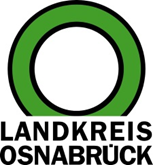 Landkreis Osnabrück	Sprechzeiten:	Der Landkreis im Internet:Am Schölerberg 1	Montag bis Freitag, 8.00 bis 13.00 Uhr.	http://www.lkos.de49082 Osnabrück	Donnerstag auch bis 17.30 Uhr.	Ansonsten nach VereinbarungTestungen in Schlacht- und Zerlegebetrieben: Keine Coronafälle in einem Schlachthof im NordkreisOsnabrück. Der Gesundheitsdienst für Landkreis und Stadt Osnabrück hat die Beschäftigten in einem Schlachthof im Nordkreis auf das Coronavirus getestet. Das Ergebnis ist erfreulich: Keiner der getesteten 158 Mitarbeiterinnen und Mitarbeiter ist infiziert.In ganz Niedersachsen werden derzeit Schlacht- und Zerlegebetriebe getestet, die Werkvertragsarbeiter beschäftigen. Hintergrund sind die umfangreichen Corona-Ausbrüche in mehreren Betrieben des Bundeslands. Den Auftakt im Osnabrücker Land machte nun der Schlachthof im Nordkreis. Im Anschluss wird der Gesundheitsdienst sechs weitere Betriebe mit rund 700 Beschäftigten überprüfen. Derzeit erfolgt die Abstimmung mit den jeweiligen Unternehmen zu den organisatorischen Rahmenbedingungen.Landkreis Osnabrück  Postfach 25 09  49015 OsnabrückDie LandrätinDie LandrätinAn dieRedaktionReferat für Assistenzund Kommunikation-Pressestelle-Datum:	28.05.2020Zimmer-Nr.:	2063Auskunft erteilt:	Henning Müller-DetertDurchwahl:Referat für Assistenzund Kommunikation-Pressestelle-Datum:	28.05.2020Zimmer-Nr.:	2063Auskunft erteilt:	Henning Müller-DetertDurchwahl:Pressemitteilung
Tel.: (05 41) 501-Fax: (05 41) 501-e-mail:246362463mueller-detert@lkos.de